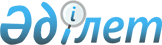 Мәслихаттың 2011 жылғы 21 желтоқсандағы № 407 "Қарасу ауданының 2012-2014 жылдарға арналған аудандық бюджеті туралы" шешіміне өзгерістер енгізу туралы
					
			Күшін жойған
			
			
		
					Қостанай облысы Қарасу ауданы мәслихатының 2012 жылғы 6 қарашадағы № 53 шешімі. Қостанай облысының Әділет департаментінде 2012 жылғы 12 қарашада № 3881 тіркелді. Қолданылу мерзімінің аяқталуына байланысты күші жойылды - (Қостанай облысы Қарасу ауданы мәслихатының 2014 жылғы 23 маусымдағы № 02-4-128 хатымен)

      Ескерту. Қолданылу мерзімінің аяқталуына байланысты күші жойылды - (Қостанай облысы Қарасу ауданы мәслихатының 23.06.2014 № 02-4-128 хатымен).      Қазақстан Республикасының 2008 жылғы 4 желтоқсандағы Бюджет кодексінің 106-бабына сәйкес Қарасу аудандық мәслихаты ШЕШТІ:



      1. "Қарасу ауданының 2012-2014 жылдарға арналған аудандық бюджеті туралы" мәслихаттың 2011 жылғы 21 желтоқсандағы № 407 шешіміне (Нормативтік құқықтық актілерді мемлекеттік тіркеу тізілімінде 9-13-142 нөмірімен тіркелген, 2012 жылғы 4 қаңтардағы "Қарасу өңірі" газетінде жарияланған) мына өзгерістер енгізілсін:



      көрсетілген шешімнің 1-тармағы жаңа редакцияда жазылсын:



      "1. Қарасу ауданының 2012-2014 жылдарға арналған аудандық бюджеті тиісінше 1, 2 және 3-қосымшаларға сәйкес, оның ішінде 2012 жылға мынадай көлемдерде бекітілсін:



      1) кірістер – 2835103,0 мың теңге, оның iшiнде:

      салықтық түсімдер бойынша – 590250,0 мың теңге;

      салықтық емес түсімдер бойынша – 4633,0 мың теңге;

      негізгі капиталды сатудан түсетін түсімдер бойынша – 4280,0 мың теңге;

      трансферттер түсімдері бойынша – 2235940,0 мың теңге;



      2) шығындар – 2859332,5 мың теңге;



      3) таза бюджеттiк кредиттеу – 24183,0 мың теңге, оның iшiнде:

      бюджеттiк кредиттер – 26697,0 мың теңге;

      бюджеттiк кредиттердi өтеу – 2514,0 мың теңге;



      4) қаржы активтермен операциялар бойынша сальдо – 0,0 мың теңге, оның ішінде:

      қаржы активтерін сатып алу – 0,0 мың теңге;



      5) бюджет тапшылығы (профициті) – -48412,5 мың теңге;



      6) бюджет тапшылығын қаржыландыру (профицитін пайдалану) – 48412,5 мың теңге.";



      көрсетілген шешімнің 1, 4-қосымшалары осы шешімнің 1, 2-қосымшаларына сәйкес жаңа редакцияда жазылсын.



      2. Осы шешім 2012 жылдың 1 қаңтарынан бастап қолданысқа енгізіледі.      Кезектен тыс

      сессиясының төрағасы,

      Қарасу аудандық

      мәслихатының хатшысы                       С. Қазиев      КЕЛІСІЛДІ:      "Қарасу ауданы әкімдігінің

      қаржы бөлімі" мемлекеттік

      мекемесінің бастығы

      ______________ Е. Бухаленко      "Қарасу ауданы әкімдігінің

      экономика және бюджеттік

      жоспарлау бөлімі" мемлекеттік

      мекемесінің бастығы

      _________________ Е. Биркель

Мәслихаттың        

2012 жылғы 6 қарашадағы 

№ 53 шешіміне 1-қосымша Мәслихаттың        

2011 жылғы 21 желтоқсандағы 

№ 407 шешіміне 1-қосымша   2012 жылға арналған

аудандық бюджеті

Мәслихаттың       

2012 жылғы 6 қарашадағы 

№ 53 шешіміне 2-қосымша Мәслихаттың       

2011 жылғы 21 желтоқсандағы 

№ 407 шешіміне 4-қосымша   Қарасу ауданының ауыл және ауылдық

округтарының 2012-2014 жылдарға арналған

бюджеттік бағдарламасының тізбесі
					© 2012. Қазақстан Республикасы Әділет министрлігінің «Қазақстан Республикасының Заңнама және құқықтық ақпарат институты» ШЖҚ РМК
				СанатыСанатыСанатыСанатыСанатыСомасы,

мың

теңгеСыныбыСыныбыСыныбыСыныбыСомасы,

мың

теңгеІшкі сыныбыІшкі сыныбыІшкі сыныбыСомасы,

мың

теңгеЕрекшелігіЕрекшелігіСомасы,

мың

теңгеАтауыСомасы,

мың

теңге1. Кірістер2835103,01Салықтық түсімдер590250,0101Табыс салығы295479,01012Жеке табыс салығы295479,0103Әлеуметтік салық167510,01031Әлеуметтік салық167510,0104Меншікке салынатын салықтар112208,01041Мүлікке салынатын салықтар53252,01043Жер салығы5887,01044Көлік құралдарына салынатын салық43620,01045Бірыңғай жер салығы9449,0105Тауарларға, жұмыстарға және

қызметтерге салынатын iшкi салықтар12869,01052Акциздер1180,01053Табиғи және басқа да ресурстарды

пайдаланғаны үшiн түсетiн түсiмдер4655,01054Кәсіпкерлік және кәсіби қызметті

жүргізгені үшін алынатын алымдар6838,01055Ойын бизнесіне салық196,0108Заңдық мәнді іс-әрекеттерді жасағаны

және (немесе) оған уәкілеттігі бар

мемлекеттік органдар немесе лауазымды

адамдар құжаттар бергені үшін алынатын

міндетті төлемдер2184,01081Мемлекеттік баж2184,02Салықтық емес түсімдер4633,0201Мемлекеттік меншіктен түсетін кірістер808,02011Мемлекеттік кәсіпорындардың таза

кірісі бөлігінің түсімдері335,02015Мемлекет меншігіндегі мүлікті жалға

беруден түсетін кірістер473,0202Мемлекеттік бюджеттен

қаржыландырылатын мемлекеттік

мекемелердің тауарларды (жұмыстарды,

қызметтерді) өткізуінен түсетін

түсімдер65,02021Мемлекеттік бюджеттен

қаржыландырылатын мемлекеттік

мекемелердің тауарларды (жұмыстарды,

қызметтерді) өткізуінен түсетін

түсімдер65,0204Мемлекеттік бюджеттен

қаржыландырылатын, сондай-ақ Қазақстан

Республикасы Ұлттық Банкінің

бюджетінен (шығыстар сметасынан)

ұсталатын және қаржыландырылатын

мемлекеттік мекемелер салатын

айыппұлдар, өсімпұлдар, санкциялар,

өндіріп алулар130,02041Мұнай секторы ұйымдарынан түсетін

түсімдерді қоспағанда, мемлекеттік

бюджеттен қаржыландырылатын, сондай-ақ

Қазақстан Республикасы Ұлттық Банкінің

бюджетінен (шығыстар сметасынан)

ұсталатын және қаржыландырылатын

мемлекеттік мекемелер салатын

айыппұлдар, өсімпұлдар, санкциялар,

өндіріп алулар130,0206Басқа да салықтық емес түсiмдер3630,02061Басқа да салықтық емес түсiмдер3630,03Негізгі капиталды сатудан түсетін

түсімдер4280,0303Жердi және материалдық емес активтердi

сату4280,03031Жерді сату4280,04Трансферттердің түсімдері2235940,0402Мемлекеттік басқарудың жоғары тұрған

органдарынан түсетін трансферттер2235940,04022Облыстық бюджеттен түсетін

трансферттер2235940,0Функционалдық топФункционалдық топФункционалдық топФункционалдық топФункционалдық топФункционалдық топСомасы,

мың

теңгеКіші функцияКіші функцияКіші функцияКіші функцияКіші функцияСомасы,

мың

теңгеБюджеттік бағдарламалардың әкімшісіБюджеттік бағдарламалардың әкімшісіБюджеттік бағдарламалардың әкімшісіБюджеттік бағдарламалардың әкімшісіСомасы,

мың

теңгеБағдарламаБағдарламаБағдарламаСомасы,

мың

теңгеКіші бағдарламаКіші бағдарламаСомасы,

мың

теңгеАтауыСомасы,

мың

теңгеII. Шығындар2859332,501Жалпы сиппаттағы мемлекеттік

қызметтер257203,91Мемлекеттік басқарудың жалпы

функцияларын орындайтын өкілдік,

атқарушы және басқа органдар233240,1112Аудан (облыстық маңызы бар қала)

мәслихатының аппараты13087,0001Аудан (облыстық маңызы бар қала)

мәслихатының қызметін қамтамасыз

ету жөніндегі қызметтер13087,0122Аудан (облыстық маңызы бар қала)

әкімінің аппараты67442,7001Аудан (облыстық маңызы бар қала)

әкімінің қызметін қамтамасыз ету

жөніндегі қызметтер65363,0003Мемлекеттік органның күрделі

шығыстары2079,7123Қаладағы аудан, аудандық маңызы бар

қала, кент, ауыл (село), ауылдық

(селолық) округ әкімінің аппараты152710,4001Қаладағы аудан, аудандық маңызы бар

қала, кент, ауыл (село), ауылдық

(селолық) округ әкімінің қызметін

қамтамасыз ету жөніндегі қызметтер140411,4022Мемлекеттік органның күрделі

шығыстары12299,02Қаржылық қызмет12200,8452Ауданның (облыстық маңызы бар

қаланың) қаржы бөлімі12200,8001Ауданның (облыстық манызы бар

қаланың) бюджетін орындау және

ауданның (облыстық маңызы бар

қаланың) коммуналдық меншігін

басқару саласындағы мемлекеттік

саясатты іске асыру жөніндегі

қызметтер11778,0010Жекешелендіру, коммуналдық меншікті

басқару, жекешелендіруден кейінгі

қызмет және осыған байланысты

дауларды реттеу300,8018Мемлекеттік органның күрделі

шығыстары122,05Жоспарлау және статистикалық қызмет11763,0453Ауданның (облыстық маңызы бар

қаланың) экономика және бюджеттік

жоспарлау бөлімі11763,0001Экономикалық саясатты, мемлекеттік

жоспарлау жүйесін қалыптастыру мен

дамыту және ауданды (облыстық

маңызы бар қала) басқару

саласындағы мемлекеттік саясатты

іске асыру жөніндегі қызметтер11763,002Қорғаныс4859,01Әскери мұқтаждықтар3142,0122Аудан (облыстық маңызы бар қала)

әкімінің аппараты3142,0005Жалпыға бірдей әскери міндетті

атқару шеңберіндегі іс-шаралар3142,02Төтенше жағдайлар жөніндегі

жұмыстарды ұйымдастыру1717,0122Аудан (облыстық маңызы бар қала)

әкімінің аппараты1717,0006Аудан (облыстық маңызы бар қала)

ауқымындағы төтенше жағдайлардың

алдын алу және оларды жою1717,004Білім беру1514056,61Мектепке дейінгі тәрбиелеу және

оқыту81679,0464Ауданның (облыстық маңызы бар

қаланың) білім бөлімі81679,0009Мектепке дейінгі тәрбиелеу мен

оқытуды қамтамасыз ету48334,0021Республикалық бюджеттен берілетін

нысаналы трансферттер есебінен

жалпы үлгідегі, арнайы (түзету),

дарынды балалар үшін

мамандандырылған, жетім балалар мен

ата-аналарының қамқорынсыз қалған

балалар үшін балабақшалар, шағын

орталықтар, мектеп интернаттары,

кәмелеттік жасқа толмағандарды

бейімдеу орталықтары тәрбиешілеріне

біліктілік санаты үшін қосымша

ақының мөлшерін ұлғайту192,0040Мектепке дейінгі білім беру

ұйымдарында мемлекеттік білім беру

тапсырысын іске асыруға33153,02Бастауыш, негізгі орта және жалпы

орта білім беру1276852,1464Ауданның (облыстық маңызы бар

қаланың) білім бөлімі1276852,1003Жалпы білім беру1181180,1006Балаларға қосымша білім беру83602,0063Республикалық бюджеттен берілетін

нысаналы трансферттер есебінен

"Назарбаев Зияткерлік мектептері"

ДБҰ-ның оқу бағдарламалары бойынша

біліктілікті арттырудан өткен

мұғалімдерге еңбекақыны арттыру1325,0064Бастауыш, негізгі орта, жалпыға

бірдей орта білім беру ұйымдарының

(дарынды балаларға арналған

мамандандырылған (жалпы үлгідегі,

арнайы (түзету); жетім балаларға

және ата-анасының қамқорлығынсыз

қалған балаларға арналған ұйымдар):

мектептердің,

мектеп-интернаттарының

мұғалімдеріне біліктілік санаты

үшін қосымша ақы мөлшерін

республикалық бюджеттен берілетін

трансферттер есебінен ұлғайту10745,09Білім беру саласындағы өзге де

қызметтер155525,5464Ауданның (облыстық маңызы бар

қаланың) білім бөлімі155525,5001Жергілікті деңгейде білім беру

саласындағы мемлекеттік саясатты

іске асыру жөніндегі қызметтер11036,0005Ауданның (облыстық маңызы бар

қаланың) мемлекеттік бiлiм беру

мекемелер үшiн оқулықтар мен

оқу-әдістемелік кешендерді сатып

алу және жеткiзу10682,8015Республикалық бюджеттен берілетін

трансферттер есебінен жетім баланы

(жетім балаларды) және

ата-аналарының қамқорынсыз қалған

баланы (балаларды) күтіп-ұстауға

асыраушыларына ай сайынғы ақшалай

қаражат төлемдері12135,0020Республикалық бюджеттен берілетін

трансферттер есебінен үйде

оқытылатын мүгедек балаларды

жабдықпен, бағдарламалық қамтыммен

қамтамасыз ету800,0067Ведомстволық бағыныстағы

мемлекеттік мекемелерінің және

ұйымдарының күрделі шығыстары120871,706Әлеуметтiк көмек және әлеуметтiк

қамтамасыз ету89289,72Әлеуметтiк көмек71263,7451Ауданның (облыстық маңызы бар

қаланың) жұмыспен қамту және

әлеуметтік бағдарламалар бөлімі71263,7002Еңбекпен қамту бағдарламасы16517,7005Мемлекеттік атаулы әлеуметтік көмек6083,1007Жергілікті өкілетті органдардың

шешімі бойынша мұқтаж азаматтардың

жекелеген топтарына әлеуметтік

көмек9805,7010Үйден тәрбиеленіп оқытылатын

мүгедек балаларды материалдық

қамтамасыз ету704,0014Мұқтаж азаматтарға үйде әлеуметтік

көмек көрсету6578,001618 жасқа дейінгі балаларға

мемлекеттік жәрдемақылар20416,1017Мүгедектерді оңалту жеке

бағдарламасына сәйкес, мұқтаж

мүгедектерді міндетті гигиеналық

құралдармен және ымдау тілі

мамандарының қызмет көрсетуін, жеке

көмекшілермен қамтамасыз ету1744,1023Жұмыспен қамту орталықтарының

қызметін қамтамасыз ету9415,09Әлеуметтiк көмек және әлеуметтiк

қамтамасыз ету салаларындағы өзге

де қызметтер18026,0451Ауданның (облыстық маңызы бар

қаланың) жұмыспен қамту және

әлеуметтік бағдарламалар бөлімі18026,0001Жергілікті деңгейде жұмыспен

қамтуды қамтамасыз ету және халық

үшін әлеуметтік бағдарламаларды

іске асыру саласындағы мемлекеттік

саясатты іске асыру жөніндегі

қызметтер17531,0011Жәрдемақыларды және басқа да

әлеуметтік төлемдерді есептеу,

төлеу мен жеткізу жөніндегі

қызметтерге ақы төлеу495,007Тұрғын үй-коммуналдық шаруашылық665440,01Тұрғын үй шаруашылығы219238,0464Ауданның (облыстық маңызы бар

қаланың) білім бөлімі124070,0026Жұмыспен қамту 2020 бағдарламасы

бойынша ауылдық елді мекендерді

дамыту шеңберінде объектілерді

жөндеу124070,0466Ауданның (облыстық маңызы бар

қаланың) сәулет, қала құрылысы және

құрылыс бөлімі95168,0003Мемлекеттік коммуналдық тұрғын үй

қорының тұрғын үйін жобалау, салу

және (немесе) сатып алу70760,0004Инженерлік-коммуникациялық

инфрақұрылымды жобалау, дамыту,

жайластыру және (немесе) сатып алу24408,02Коммуналдық шаруашылық431337,0466Ауданның (облыстық маңызы бар

қаланың) сәулет, қала құрылысы және

құрылыс бөлімі431337,0006Сумен жабдықтау және су бұру

жүйесiн дамыту431337,03Елді-мекендерді абаттандыру14865,0123Қаладағы аудан, аудандық манызы бар

қала, кент, аул (село) ауылдық

(селолық) округ әкімінің аппараты14365,0008Елді мекендердің көшелерін

жарықтандыру5365,0009Елді мекендердің санитариясын

қамтамасыз ету5200,0011Елді мекендерді абаттандыру мен

көгалдандыру3800,0466Ауданның (облыстық маңызы бар

қаланың) сәулет, қала құрылысы және

құрылыс бөлімі500,0007Қаланы және елді мекендерді

абаттандыруды дамыту500,008Мәдениет, спорт, туризм және

ақпараттық кеңістiк148681,11Мәдениет саласындағы қызмет65526,0455Ауданның (облыстық маңызы бар

қаланың) мәдениет және тілдерді

дамыту бөлімі65526,0003Мәдени-демалыс жұмысын қолдау65526,02Спорт7881,0465Ауданның (облыстық маңызы бар

қаланың) Дене шынықтыру және спорт

бөлімі7881,0005Ұлттық және бұқаралық спорт

түрлерін дамыту3465,0006Аудандық (облыстық маңызы бар

қалалық) деңгейде спорттық жарыстар

өткiзу1155,0007Әртүрлі спорт түрлері бойынша

ауданның (облыстық маңызы бар

қаланың) құрама командаларының

мүшелерiн дайындау және олардың

облыстық спорт жарыстарына қатысуы3261,03Ақпараттық кеңiстiк52907,0455Ауданның (облыстық маңызы бар

қаланың) мәдениет және тілдерді

дамыту бөлімі45917,0006Аудандық (облыстық маңызы бар

қалалық) кітапханалардың жұмыс

істеуі42470,0007Мемлекеттік тілді және Қазақстан

халықтарының басқа да тілдерін

дамыту3447,0456Ауданның (облыстық маңызы бар

қаланың) ішкі саясат бөлімі6990,0002Газеттер мен журналдар арқылы

мемлекеттік ақпараттық саясат

жүргізу жөніндегі қызметтер6370,0005Телерадио хабарларын тарату арқылы

мемлекеттік ақпараттық саясатты

жүргізу жөніндегі қызметтер620,09Мәдениет, спорт, туризм және

ақпараттық кеңiстiктi ұйымдастыру

жөнiндегi өзге де қызметтер22367,1455Ауданның (облыстық маңызы бар

қаланың) мәдениет және тілдерді

дамыту бөлімі8992,1001Жергілікті деңгейде тілдерді және

мәдениетті дамыту саласындағы

мемлекеттік саясатты іске асыру

жөніндегі қызметтер7866,1010Мемлекеттік органның күрделі

шығыстары210,0032Ведомстволық бағыныстағы

мемлекеттік мекемелерінің және

ұйымдарының күрделі шығыстары916,0456Ауданның (облыстық маңызы бар

қаланың) ішкі саясат бөлімі6603,0001Жергілікті деңгейде ақпарат,

мемлекеттілікті нығайту және

азаматтардың әлеуметтік

сенімділігін қалыптастыру саласында

мемлекеттік саясатты іске асыру

жөніндегі қызметтер5553,4003Жастар саясаты саласында

іс-шараларды іске асыру1049,6465Ауданның (облыстық маңызы бар

қаланың) Дене шынықтыру және спорт

бөлімі6772,0001Жергілікті деңгейде дене шынықтыру

және спорт саласындағы мемлекеттік

саясатты іске асыру жөніндегі

қызметтер6772,010Ауыл су,орман, балық шаруашылығы,

ерекше қорғалатын табиғи аумақтар,

қоршаған ортаны және жануарлар

дүниесін қорғау, жер қатынастары39907,01Ауыл шаруашылығы15658,0454Ауданның (облыстық маңызы бар

қаланың) кәсіпкерлік және ауыл

шаруашылық бөлімі5855,0099Мамандарды әлеуметтік қолдау

жөніндегі шараларды іске асыру5855,0473Ауданның (облыстық маңызы бар

қаланың) ветеринария бөлімі9803,0001Жергілікті деңгейде ветеринария

саласындағы мемлекеттік саясатты

іске асыру жөніндегі қызметтер5954,0003Мемлекеттік органның күрделі

шығыстары3649,0007Қаңғыбас иттер мен мысықтарды

аулауды және жоюды ұйымдастыру200,06Жер қатынастары9471,0463Ауданның (облыстық маңызы бар

қаланың) жер қатынастары бөлімі9471,0001Аудан (облыстық маңызы бар қаланың)

аумағында жер қатынастарын реттеу

саласындағы мемлекеттік саясатты

іске асыру жөніндегі қызметтер9271,0007Мемлекеттік органның күрделі

шығыстары200,09Ауыл, су, орман, балық шаруашылығы

және қоршаған ортаны қорғау мен жер

қатынастары саласындағы өзге де

қызметтер14778,0473Ауданның (облыстық маңызы бар

қаланың) ветеринария бөлімі14778,0011Эпизоотияға қарсы іс-шаралар

жүргізу14778,011Өнеркәсіп, сәулет, қала құрылысы

және құрылыс қызметі16699,02Сәулет, қала құрылысы және құрылыс

қызметі16699,0466Ауданның (облыстық маңызы бар

қаланың) сәулет, қала құрылысы және

құрылыс бөлімі16699,0001Құрылыс, облыс қалаларының,

аудандарының және елді мекендерінің

сәулеттік бейнесін жақсарту

саласындағы мемлекеттік саясатты

іске асыру және ауданның (облыстық

маңызы бар қаланың) аумағын ұтымды

және тиімді қала құрылысын игеруді

қамтамасыз ету жөніндегі қызметтер15179,0015Мемлекеттік органның күрделі

шығыстары1520,012Көлік және коммуникация42968,61Автомобиль көлігі42968,6123Қаладағы аудан, аудандық маңызы бар

қала, кент, ауыл (село), ауылдық

(селолық) округ әкімінің аппараты3900,0013Аудандық маңызы бар қалаларда,

кенттерде, ауылдарда (селоларда),

ауылдық (селолық) округтерде

автомобиль жолдарының жұмыс істеуін

қамтамасыз ету3900,0458Ауданның (облыстық маңызы бар

қаланың) тұрғын үй-коммуналдық

шаруашылығы, жолаушылар көлігі және

автомобиль жолдары бөлімі39068,6023Автомобиль жолдарының жұмыс істеуін

қамтамасыз ету39068,613Өзгелер70671,09Өзгелер70671,0123Қаладағы аудан, аудандық маңызы бар

қала, кент, ауыл (село), ауылдық

(селолық) округ әкімінің аппараты3649,0040Республикалық бюджеттен берілетін

нысаналы трансферттер есебінен

"Өңірлерді дамыту" Бағдарламасы

шеңберінде өңірлерді экономикалық

дамытуға жәрдемдесу бойынша

шараларды іске асыру3649,0454Ауданның (облыстық маңызы бар

қаланың) кәсіпкерлік және ауыл

шаруашылығы бөлімі17447,0001Жергілікті деңгейде кәсіпкерлік,

өнеркәсіп және ауыл шаруашылығы

саласындағы мемлекеттік саясатты

іске асыру жөніндегі қызметтер17317,0007Мемлекеттік органның күрделі

шығыстары130,0458Ауданның (облыстық маңызы бар

қаланың) тұрғын үй-коммуналдық

шаруашылығы, жолаушылар көлігі және

автомобиль жолдары бөлімі49575,0001Жергілікті деңгейде тұрғын

үй-коммуналдық шаруашылығы,

жолаушылар көлігі және автомобиль

жолдары саласындағы мемлекеттік

саясатты іске асыру жөніндегі

қызметтер7292,0067Ведомстволық бағыныстағы

мемлекеттік мекемелерінің және

ұйымдарының күрделі шығыстары42283,014Борышқа қызмет көрсету2,41Борышқа қызмет көрсету2,4452Ауданның (облыстық маңызы бар

қаланың) қаржы бөлімі2,4013Жергілікті атқарушы органдардың

облыстық бюджеттен қарыздар бойынша

сыйақылар мен өзге де төлемдерді

төлеу бойынша борышына қызмет

көрсету2,415Трансферттер9554,21Трансферттер9554,2452Ауданның (облыстық маңызы бар

қаланың) қаржы бөлімі9554,2006Нысаналы пайдаланылмаған (толық

пайдаланылмаған) трансферттерді

қайтару7423,2024Мемлекеттік органдардың

функцияларын мемлекеттік басқарудың

төмен тұрған деңгейлерінен жоғарғы

деңгейлерге беруге байланысты

жоғары тұрған бюджеттерге берілетін

ағымдағы нысаналы трансферттер2131,0III. Таза бюджеттік кредиттеу24183,0Бюджеттік кредиттер26697,010Ауыл, су, орман, балық шаруашылығы,

ерекше қорғалатын табиғи аумақтар,

қоршаған ортаны және жануарлар

дүниесін қорғау, жер қатынастары26697,01Ауыл шаруашылығы26697,0454Ауданның (облыстық маңызы бар

қаланың) кәсіпкерлік және ауыл

шаруашылығы бөлімі26697,0009Мамандарды әлеуметтік қолдау

шараларын іске асыруға берілетін

бюджеттік кредиттер26697,005Бюджеттік кредиттерді өтеу2514,001Бюджеттік кредиттерді өтеу2514,01Мемлекеттік бюджеттен берілген

бюджеттік кредиттерді өтеу2514,0013Жеке тұлғаларға жергілікті

бюджеттен берілген бюджеттік

кредиттерді өтеу2514,0IV. Қаржы активтерімен операциялар

бойынша сальдо0,0Қаржы активтерді сатып алу0,013Өзгелер0,09Өзгелер0,0452Ауданның (облыстық маңызы бар

қаланың) қаржы бөлімі0,0014Заңды тұлғалардың жарғылық

капиталын қалыптастыру немесе

ұлғайту0,0V. Бюджет тапшылығы (профициті)-48412,5VI. Бюджет тапшылығын қаржыландыру

(профицитін пайдалану)48412,5Қарыздар түсімі26697,007Қарыздар түсімі26697,01Мемлекеттік ішкі қарыздар26697,02Қарыз алу келісім-шарттары26697,0003Ауданның (облыстық маңызы бар

қаланың) жергілікті атқарушы органы

алатын қарыздар26697,016Қарыздарды өтеу2514,01Қарыздарды өтеу2514,0452Ауданның (облыстық маңызы бар

қаланың) қаржы бөлімі2514,0008Жергілікті атқарушы органның жоғары

тұрған бюджет алдындағы борышын

өтеу2514,0Бюджет қаражаты қалдығының

қозғалысы24229,508Бюджет қаражаттарының

пайдаланылатын қалдықтары24229,51Бюджет қаражаты қалдықтары24229,51Бюджет қаражатының бос қалдықтары24229,5Функционалдық топФункционалдық топФункционалдық топФункционалдық топФункционалдық топ2012

жыл2013

жыл2014

жылКіші функцияКіші функцияКіші функцияКіші функция2012

жыл2013

жыл2014

жылБюджеттік бағдарламалардың әкімшісіБюджеттік бағдарламалардың әкімшісіБюджеттік бағдарламалардың әкімшісі2012

жыл2013

жыл2014

жылБағдарламаБағдарлама2012

жыл2013

жыл2014

жылАтауы2012

жыл2013

жыл2014

жыл1Жалпы сипаттағы мемлекеттік

қызметтер152710,41374691376831Мемлекеттік басқарудың жалпы

функцияларын орындайтын өкілдік,

атқарушы және басқа органдар152710,4137469137683123Қаладағы аудан, аудандық маңызы бар

қала, кент, ауыл (село), ауылдық

(селолық) округ әкімінің аппараты152710,4137469137683001Қаладағы аудан, аудандық маңызы бар

қала, кент, ауыл (село), ауылдық

(селолық) округ әкімінің қызметін

қамтамасыз ету жөніндегі қызметтер140411,4133969137683оның ішінде бағдарламалардың

әкімшілері бойынша:"Айдарлы ауылдық округі әкімінің

аппараты" мемлекеттік мекемесі675369027058"Белорус ауылдық округі әкімінің

аппараты" мемлекеттік мекемесі579658045897"Восток ауылдық округі әкімінің

аппараты" мемлекеттік мекемесі615163286515"Жалғысқан ауылы әкімінің аппараты"

мемлекеттік мекемесі663858015960"Жамбыл ауылдық округі әкімінің

аппараты" мемлекеттік мекемесі612855065640"Железнодорожный ауылдық округі

әкімінің аппараты" мемлекеттік

мекемесі6147,561276281"Ильичев ауылдық округі әкімінің

аппараты" мемлекеттік мекемесі511657595850"Қарамырза ауылдық округі әкімінің

аппараты" мемлекеттік мекемесі585458165872"Қарасу ауылы әкімінің аппараты"

мемлекеттік мекемесі16872,91415314812"Қойбағар ауылы әкімінің аппараты"

мемлекеттік мекемесі800970567267"Люблин ауылдық округі әкімінің

аппараты" мемлекеттік мекемесі610760186119"Новопавлов ауылы округі әкімінің

аппараты" мемлекеттік мекемесі736871657335"Новоселов ауылдық округі әкімінің

аппараты" мемлекеттік мекемесі537753665424"Октябрь ауылы әкімінің аппараты"

мемлекеттік мекемесі1096287609079"Павлов ауылы әкімінің аппараты"

мемлекеттік мекемесі410546664788"Теректі ауылдық округі әкімінің

аппараты" мемлекеттік мекемесі657769217085"Ушаков ауылдық округі әкімінің

аппараты" мемлекеттік мекемесі678669557135"Целинный селолық округі әкімінің

аппараты" мемлекеттік мекемесі618561396239"Шолақашы ауылдық округі әкімінің

аппараты" мемлекеттік мекемесі739566886865"Черняев ауылдық округі әкімінің

аппараты" мемлекеттік мекемесі608460396462022Мемлекеттік органның күрделі

шығыстары122993500"Айдарлы ауылдық округі әкімінің

аппараты" мемлекеттік мекемесі1520"Белорус ауылдық округі әкімінің

аппараты" мемлекеттік мекемесі1550"Восток ауылдық округі әкімінің

аппараты" мемлекеттік мекемесі1540"Жалғысқан ауылы әкімінің аппараты"

мемлекеттік мекемесі1520"Жамбыл ауылдық округі әкімінің

аппараты" мемлекеттік мекемесі1520"Железнодорожный ауылдық округі

әкімінің аппараты" мемлекеттік

мекемесі59"Ильичев ауылдық округі әкімінің

аппараты" мемлекеттік мекемесі1520"Қарамырза ауылдық округі әкімінің

аппараты" мемлекеттік мекемесі1520"Қойбағар ауылы әкімінің аппараты"

мемлекеттік мекемесі1550"Павлов ауылы әкімінің аппараты"

мемлекеттік мекемесі1750"Шолақашы ауылдық округі әкімінің

аппараты" мемлекеттік мекемесі17507Тұрғын үй-коммуналдық шаруашылық1436517796186693Елді-мекендерді абаттандыру143651779618669123Қаладағы аудан, аудандық маңызы бар

қала, кент, ауыл (село), ауылдық

(селолық) округ әкімінің аппараты143651779618669008Елді-мекендердің көшелерін жарық

түсіру536583378923"Восток ауылдық округі әкімінің

аппараты" мемлекеттік мекемесі179"Қарасу ауылы әкімінің аппараты"

мемлекеттік мекемесі400074107930"Қойбағар ауылы әкімінің аппараты"

мемлекеттік мекемесі370396424"Люблин ауылдық округі әкімінің

аппараты" мемлекеттік мекемесі319"Новоселов ауылдық округі әкімінің

аппараты" мемлекеттік мекемесі122130140"Октябрь ауылы әкімінің аппараты"

мемлекеттік мекемесі375401429009Елді мекендердің санитариясын

қамтамасыз ету520052005200"Қарасу ауылы әкімінің аппараты"

мемлекеттік мекемесі520052005200010Жерлеу орындарын күтіп-ұстау және

туысы жоқ адамдарды жерлеу193196"Қарасу ауылы әкімінің аппараты"

мемлекеттік мекемесі150150"Қойбағар ауылы әкімінің аппараты"

мемлекеттік мекемесі4346011Елді мекендерді абаттандыру мен

көгалдандыру380040664350"Қарасу ауылы әкімінің аппараты"

мемлекеттік мекемесі38004066435012Көлік және коммуникация3900640568531Автомобиль көлігі390064056853123Қаладағы аудан, аудандық маңызы бар

қала, кент, ауыл (село), ауылдық

(селолық) округ әкімінің аппараты390064056853013Аудандық маңызы бар қалаларда,

кенттерде, ауылдарда (селоларда),

ауылдық (селолық) округтерде

автомобиль жолдарының жұмыс істеуін

қамтамасыз ету390064056853"Қарасу ауылы әкімінің аппараты"

мемлекеттік мекемесі39006405685313Өзгелер36499Өзгелер3649123Қаладағы аудан, аудандық маңызы бар

қала, кент, ауыл (село), ауылдық

(селолық) округ әкімінің аппараты364940Республикалық бюджеттен берілетін

нысаналы трансферттер есебінен

"Өңірлерді дамыту" Бағдарламасы

шеңберінде өңірлерді экономикалық

дамытуға жәрдемдесу бойынша

шараларды іске асыру3649"Восток ауылдық округі әкімінің

аппараты" мемлекеттік мекемесі1217"Люблин ауылдық округі әкімінің

аппараты" мемлекеттік мекемесі1216"Черняев ауылдық округі әкімінің

аппараты" мемлекеттік мекемесі1216